            ҠАРАР                                                                                              РЕШЕНИЕ«Об уточнении бюджета  сельского поселения Кипчак-Аскаровскийсельсовет муниципального района Альшеевский районРеспублика Башкортостан за 2018 год»В связи с выделением дополнительных средств за счет остатка на 01 января 2018 года Совет сельского поселения Кипчак-Аскаровский сельсовет муниципального района Альшеевский район Республики Башкортостан РЕШИЛ:Внести уточнения в расходную часть бюджета сельского поселения Кипчак-Аскаровский сельсовет за 2018 год (Приложение №1).Решение обнародовать в установленном порядке.Контроль за исполнением настоящего решения возложить на постоянную комиссию Совета по бюджету, налогам и вопросам собственности.Глава сельского поселения                                                           Р.Х. Газизов    с.Кипчак-Аскаровоот «21»  декабря 2018г№ 155Приложение № 1                                                     к решению Совета сельского поселенияКипчак-Аскаровский  сельсовет муниципального района                                                  Альшеевский район Республики Башкортостанот  «21 » декабря  2018 года №155Распределение средств за счет остатка на 01 января 2018 годав руб.БАШҠОРТОСТАН РЕСПУБЛИКАҺЫӘЛШӘЙ РАЙОНЫМУНИЦИПАЛЬ РАЙОНЫНЫҢҠЫПСАҠ-АСҠАР АУЫЛ СОВЕТЫАУЫЛ БИЛӘМӘҺЕСОВЕТЫ(БАШҠОРТОСТАН РЕСПУБЛИКАҺЫӘЛШӘЙ РАЙОНЫҠЫПСАҠ-АСҠАР АУЫЛ СОВЕТЫ)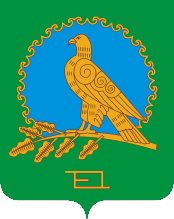           СОВЕТСЕЛЬСКОГО ПОСЕЛЕНИЯКИПЧАК-АСКАРОВСКИЙ СЕЛЬСОВЕТМУНИЦИПАЛЬНОГО РАЙОНААЛЬШЕЕВСКИЙ РАЙОНРЕСПУБЛИКИ БАШКОРТОСТАН(КИПЧАК-АСКАРОВСКИЙ СЕЛЬСОВЕТАЛЬШЕЕВСКОГО  РАЙОНАРЕСПУБЛИКИ БАШКОРТОСТАН)Наименование/ КБКВсегоВ том числеВ том числеПримечаниеНаименование/ КБКВсегоОбщегосударственные вопросыДругие вопросы в области национальной экономикиПримечание0102/791/99/0/00/02030/121/211/ФЗ.131.03.141//15101//013-11121026 019,0026 019,00Заработная плата и отчисления с фонда оплаты труда0102/791/99/0/00/02030/129/213/ФЗ.131.03.141//15101//013-11121014 857,7314 857,73Заработная плата и отчисления с фонда оплаты труда0104/791/99/0/00/02040/121/211/ФЗ.131.03.141//15101//013-1112102 195,862 195,86Заработная плата и отчисления с фонда оплаты труда0104/791/99/0/00/02040/129/213/ФЗ.131.03.141//15101//013-11121013 954,9413 954,94Заработная плата и отчисления с фонда оплаты труда0412/791/17/1/01/03330/244/226.2/ФЗ.131.03.108//15027//013-11121048 611,5348 611,53Межевание и изготовление карта-плана д. Баландино    И Т О Г О105 639,0657 027,5348 611,53